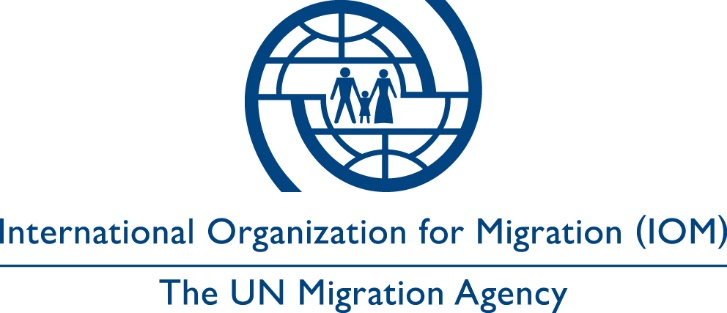 Dichiarazione di ritorno volontarioALL'ATTENZIONE DELLO STAFF E DEI PARTNER DELL'OIM: Chiunque abbia diritto all’assistenza di ritorno volontario [e reintegrazione] dell’OIM deve, prima di firmare, essere in grado di comprendere il contenuto di questo modulo. Assicurarsi che ciasciun beneficiario legga il modulo che, se necessario, dovrà essere tradotto in una lingua da lui compresa; spiegarne il significato e il contenuto prima di invitare il beneficiario a  firmare.Con la presente, io sottoscritto/a, _________________________________,  dichiaro di voler tornare nel mio paese d'origine o in un paese terzo (dove ho diritto alla residenza permanente), vale a dire ___________________________, con l’assistenza dell’Organizzazione internazionale per le migrazioni (d’ora in poi OIM). Confermo di essere stato/a informato/a dell'assistenza che riceverò e delle condizioni del processo di ritorno volontario [e reintegrazione]. Comprendo che l'assistenza fornita nell'ambito di questo programma esclude la possibilità di rimanere in qualsiasi paese di transito e che all'arrivo le autorità nazionali potrebbero pormi delle domande e/o interrogami. Comprendo inoltre che l'OIM non sarà in grado di interferire con le regole e le procedure stabilite dalle autorità aeroportuali o per l'immigrazione durante il transito o all'arrivo.Riconosco, a mio nome e per conto di qualsiasi persona per la quale ho il diritto, dei miei eredi e dei miei beni, che l'OIM non sarà responsabile per eventuali danni causati direttamente o indirettamente a me o ad una delle persone sopra indicate come parte dell'assistenza fornita dall'OIM, nel caso in cui tale danno derivi da circostanze che sfuggono al controllo dell'OIM.Autorizzo l’OIM e qualsiasi altra persona o entità autorizzata che agisce per conto dell’OIM a raccogliere, utilizzare, divulgare e distruggere i miei dati personali e, se del caso, quelli dei miei dipendenti [Nome dei figli/familiari] per i seguenti scopi:Accetto che i miei dati personali vengano divulgati, per gli scopi sopra indicati, alle seguenti terze parti: [nome di terzi, ad es. donatori, istituzioni/enti governativi pertinenti, ONG, istituti di ricerca, ecc]. Comprendo che posso accedere ai miei dati personali e correggerli su richiesta contattando l’OIM.Dichiaro di aver comunicato all'OIM o ai suoi partner tutte le informazioni relative al mio stato di salute che potrebbero influire sul mio benessere o su quello degli altri durante il processo di ritorno volontario [e reintegrazione]. Dichiaro inoltre che informerò tempestivamente l'OIM o i suoi partner di qualsiasi questione riguardante le informazioni di cui sopra durante il periodo precedente alla mia partenza.Dichiaro che le informazioni fornite sono, a mia conoscenza, veritiere e corrette. Capisco che dando una dichiarazione falsa firmando questo modulo, l’OIM potrebbe non essere in grado di fornire assistenza.SCOPIDeterminati e definiti prima della raccolta dei datiDESCRIZIONECONSENSOCONSENSOSCOPIDeterminati e definiti prima della raccolta dei datiDa completare con il responsabile del trattamento o l’intervistatoreSINORitorno volontario assistito [e reintegrazione]Fornire assistenza per il ritorno volontario [e labreintegrazione] nel paese di origine dell'interessato/a.Assistenza aggiuntivaUtilizzare i dati per fornire supporto aggiuntivo per altri progetti dell’OIMRicercaUtilizzarei dati per scopi di ricercaAltro[Specificare]Firma del richiedente (o del suo rappresentante legale)Data e luogoFirma dell’interprete [se applicabile]Data e luogoFirma del rappresentante OIM o il partner delegatoData e luogo